Mithra BalasubramanianCONTACT3/314, Surveyor colony,K.Pudur, Madurai - 6250073/314, Surveyor colony,K.Pudur, Madurai - 625007Email: bachimidee@gmail.comPh: 8973374686/8778144634EDUCATIONBE EEEBE EEEAug 2010 to Apr 2014Velammal Engineering collegeVelammal Engineering collegeJapanese language Course (N5 to N2)Japanese language Course (N5 to N2)June 2015 to PresentHayakawa Japanese Language School Hayakawa Japanese Language School WORK GGS Information ServicesGGS Information ServicesJuly 2018 to PresentEXPERIENCERole: Japanese Technical WriterRole: Japanese Technical WriterResponsibilitiesAnalyze the Automobile related inputs provided by the Japanese customerInteract with Japan based customers for the clear understanding of the technical inputs Prepare contents as per the inputs provided in Japanese languageFormat and align the contents using Frame maker (Structured-DITA and unstructured)Perform quality checks for Japanese deliverablesResponsibilitiesAnalyze the Automobile related inputs provided by the Japanese customerInteract with Japan based customers for the clear understanding of the technical inputs Prepare contents as per the inputs provided in Japanese languageFormat and align the contents using Frame maker (Structured-DITA and unstructured)Perform quality checks for Japanese deliverablesResponsibilitiesAnalyze the Automobile related inputs provided by the Japanese customerInteract with Japan based customers for the clear understanding of the technical inputs Prepare contents as per the inputs provided in Japanese languageFormat and align the contents using Frame maker (Structured-DITA and unstructured)Perform quality checks for Japanese deliverablesAmazon.inAmazon.inJuly 2017 to July 2018Role: Digital Content Associate – JapaneseRole: Digital Content Associate – JapaneseResponsibilitiesTo read, analyze and report the offers and deals available on various competitors at JP marketplacePerforming quality checks in Amazon.co.jpPerform merchandise auditResponsibilitiesTo read, analyze and report the offers and deals available on various competitors at JP marketplacePerforming quality checks in Amazon.co.jpPerform merchandise auditResponsibilitiesTo read, analyze and report the offers and deals available on various competitors at JP marketplacePerforming quality checks in Amazon.co.jpPerform merchandise auditTata Consultancy Services Tata Consultancy Services June 2014 to July 2017Role: Test EngineerRole: Test EngineerResponsibilitiesInteract with Product Owners and Business Users to know the real time usage of UI applicationCreation of test designs, test processes, test cases and test data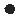 Perform Functional and Regression testing when there is a code changeReport defects, define severity and priority for each defectPrepare and share the status report of testing activities on a daily basisResponsibilitiesInteract with Product Owners and Business Users to know the real time usage of UI applicationCreation of test designs, test processes, test cases and test dataPerform Functional and Regression testing when there is a code changeReport defects, define severity and priority for each defectPrepare and share the status report of testing activities on a daily basisResponsibilitiesInteract with Product Owners and Business Users to know the real time usage of UI applicationCreation of test designs, test processes, test cases and test dataPerform Functional and Regression testing when there is a code changeReport defects, define severity and priority for each defectPrepare and share the status report of testing activities on a daily basisRole: Test AnalystRole: Test AnalystResponsibilities Providing estimation for the testing activityEvaluate the system in terms of non-functional attributes, e.g. performance and reliabilityProvide testing status in scrum call on a daily basisShare the lessons learnt and best practices to teamConduct a retrospective within team to discuss on what went well and what has to be improvedResponsibilities Providing estimation for the testing activityEvaluate the system in terms of non-functional attributes, e.g. performance and reliabilityProvide testing status in scrum call on a daily basisShare the lessons learnt and best practices to teamConduct a retrospective within team to discuss on what went well and what has to be improvedResponsibilities Providing estimation for the testing activityEvaluate the system in terms of non-functional attributes, e.g. performance and reliabilityProvide testing status in scrum call on a daily basisShare the lessons learnt and best practices to teamConduct a retrospective within team to discuss on what went well and what has to be improvedSKILLSJapanese language learner (Currently pursuing N2)Japanese language learner (Currently pursuing N2)Frame MakerFrame MakerMS office proficientMS office proficientAdobe Acrobat DCAdobe Acrobat DCKnowledge on retail conceptsKnowledge on retail conceptsBasic knowledge on automobilesBasic knowledge on automobilesTest case creationTest case creationDefect management tools – JIRA and ALMDefect management tools – JIRA and ALMJob monitoring tool – Control MJob monitoring tool – Control MShell scriptingShell scriptingCERTIFICATIONJLPT N3 Certification JLPT N3 Certification Accredited Scrum Master Certification for Team MembersAccredited Scrum Master Certification for Team MembersAccredited Scrum Master Certification for Team MembersI hereby acknowledge that the details mentioned above are true to the best of my knowledge and belief.I hereby acknowledge that the details mentioned above are true to the best of my knowledge and belief.I hereby acknowledge that the details mentioned above are true to the best of my knowledge and belief.I hereby acknowledge that the details mentioned above are true to the best of my knowledge and belief.Date: 7-Oct, 2018Date: 7-Oct, 2018Mithra BalasubramanianPlace: ChennaiPlace: Chennai